Płock, dnia 10.11.2021r.Zaproszenie do składania ofert dotyczące udzielenia zamówienia publicznego o wartości nie przekraczającej równowartości kwoty 130 000 PLN na dostawę 5 laptopów wraz ze sprzętem umożliwiającym przetwarzanie wizerunku i głosu udostępnianego przez ucznia lub nauczyciela w czasie rzeczywistym za pośrednictwem transmisji audiowizualnej w ramach programu Aktywna TablicaI. ZAMAWIAJĄCYGmina Miasto Płock Pl. Stary Rynek 1,  09-400 Płock  NIP 7743135712Odbiorca/Płatnik : Szkoła Podstawowa Nr 13 im. Jana Brzechwy w Płocku, ul. Sierpecka 15, 09-402 Płock II. OPIS PRZEDMIOTU ZAMÓWIENIAPrzedmiotem zamówienia jest dostawa 5 laptopów wraz ze sprzętem umożliwiającym przetwarzanie wizerunku i głosu udostępnianego przez ucznia lub nauczyciela w czasie rzeczywistym za pośrednictwem transmisji audiowizualnej - szczegółowy opis przedmiotu zamówienia znajduje się w załączniku nr 1 do zaproszenia.III. TERMIN WYKONANIA ZAMÓWIENIA - do 14 dni kalendarzowych od dnia podpisania umowyIV. OPIS SPOSOBU PRZYGOTOWANIA OFERTY - Oferta powinna być:sporządzona na formularzu ofertowym stanowiącym załącznik nr 2 do zapytaniacharakterystyka oferowanego przez Wykonawcę sprzętu ( przy spełnieniu wymogów stawianych  w opisie przedmiotu zamówienia z Załącznika Nr 1 )  jest obowiązkowym elementem oferty. W przypadku, gdy oferent nie załączył wszystkich wymaganych dokumentów lub oświadczeń lub są one niezgodne z zapisami ogłoszenia, Zamawiający wzywa do ich uzupełnienia, przy czym wezwanie kierowane jest tylko do oferentów, których oferta jest najkorzystniejsza. Brak uzupełnienia dokumentów we wskazanym terminie powoduje odrzucenie oferty.Kserokopie dokumentów muszą być potwierdzone za zgodność z oryginałem przez wykonawcę: zapis „za zgodność z oryginałem” + podpisAkceptacja wzoru umowy.W przypadku reprezentowania oferenta przez pełnomocnika, należy załączyć pełnomocnictwo osoby lub osób podpisujących ofertę w formie oryginału lub kopii poświadczonej notarialnie.V. TERMIN i MIEJSCE SKŁADANIA OFERT i OCENY OFERTOferty należy składać w sekretariacie Szkoły Podstawowej Nr 13 im. Jana Brzechwy w Płocku  09-402 Płock, ul. Sierpecka 15, w zamkniętej kopercie z opisem ”Oferta-laptopy” do dnia 17-11-2021r. Wybór najkorzystniejszej oferty zostanie ogłoszony w siedzibie Szkoły Podstawowej Nr 13 im. Jana Brzechwy w Płocku  09-402 Płock, ul. Sierpecka 15 oraz na stronie internetowej pod adresem www.sp13plock.edupage.org Oferty złożone po terminie nie będą rozpatrywaneOferent może przed upływem terminu składania ofert zmienić lub wycofać swoją ofertę.Zapytanie ofertowe zamieszczono na stronie:  www.sp13plock.edupage.org  oraz w siedzibie szkoły VI. KRYTERIA OCENY OFERTOferent jest związany ofertą przez 21 dni. Przy wyborze oferty Zamawiający kieruje się kryterium 100% cena.W przypadku, gdy wartość zamówienia przewyższy kwotę przeznaczoną na realizację zamówienia lub dwóch Wykonawców złoży ofertę z taką samą ceną, Zamawiający może przeprowadzić negocjacje.Zamawiający nie dopuszcza możliwości składania ofert częściowych.Ogłoszenie, a także warunki składania ofert mogą być zmienione lub odwołane. Zamawiający zastrzega sobie możliwość nie zawarcia umowy z którymkolwiek z oferentów.W przypadku gdy oferent nie załączył wszystkich wymaganych dokumentów lub są one niezgodne z opisami zaproszenia, Zamawiający wzywa do ich uzupełnienia, przy czym wezwanie kierowane jest tylko do oferenta, którego oferta zostanie uznana za najkorzystniejszą. Brak uzupełnienia dokumentów we wskazanym terminie powoduje odrzucenie oferty. W przypadku gdy oferta zawiera rażąco niską cenę, Zamawiający wzywa do złożenia wyjaśnień, przy czym wezwanie kierowane jest tylko do oferenta, którego oferta zostanie uznana za najkorzystniejszą. Brak wyjaśnień lub uznanie ich przez Zamawiającego za nieprzekonywujące powoduje odrzucenie oferty. Jeżeli Wykonawca, którego oferta została wybrana, uchyla się od zawarcia umowy, Zamawiający może wybrać ofertę najkorzystniejszą spośród pozostałych ofert. 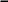 VII. DODATKOWE INFORMACJEDodatkowych informacji udziela p .Bożena Patora pod numerem telefonu 24 262-96-13 oraz adresem      email: sp13.plock@gazeta.pl VIII. ZAŁĄCZNIKI:Opis przedmiotu zamówienia - zał.1Wzór formularza ofertowego -  zał.2Wzór umowy - zał.3RODO – zał. 4